Ukeplan 2D, 2E, 2F   Uke 43Annet:Tema denne uka: HøstMål:Send transpondermelding før kl. 8.00 hvis elevene ikke kommer på skolen. Dere må også skrive årsak til fraværet.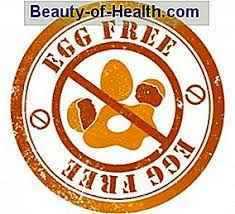 Elevene kan ikke ha med seg mat som inneholder EGG på skolen!På onsdag skal vi på morgensamling til 3.trinn.Det nærmer seg tid for utviklingssamtaler, det blir i uke 45 og 46.Uke 44 får elevene med seg Chromebook hjem, de vil få lekser her den uka.Mvh Tonje, Heidi og Janne KristinMuntlig lekse for hele uka:10 – 9 = 1               10 – 4 = 610 – 8 = 2              10 – 3 = 710 – 7 = 3              10 – 2 = 810 – 6 = 4              10 – 1 = 910 – 5 = 5              10 – 0 = 10FagTirsdagOnsdagTorsdagFredagNorskLeselekse:LesearkLes  1    2     3Les minst tre ganger.Skrivelekse:Skriv ei linje med hvert ord så fint du kan i H-boka.Leselekse:Vi leser: side 50 og 51Zeppelin 2a:side 61Les minst tre ganger.Leselekse:Vi leser: side 52Zeppelin 2a:side 59Les minst tre ganger.Leselekse:Vi leser: side 53Zeppelin 2a:side 32 og 33Les minst tre ganger.MatematikkØv på 20 venner bak på lekseplanen. Ark i mappa. Gym: Ta med gymsokkerUteskole: Ta på klær som passer til væretMandag: 2E har byttet gymtime og skal møte på skolen. Mandag: 2FFredag: 2DTirsdag: 2D og 2FFredag: 2ENorsk:Jeg kan skrive stor og liten  F f .
Jeg kan lese og skrive ord med ng-lyd..Matematikk:Jeg kan dele opp et tall i tiere og enere. Engelsk:Jeg kan navnet på årstidene på engelsk: Autumn/Fall - høst, Winter - vinter, Spring- vår og Summer - sommerSosial kompetanse:Jeg følger klassereglene og gjør mitt beste slik at alle har det bra.